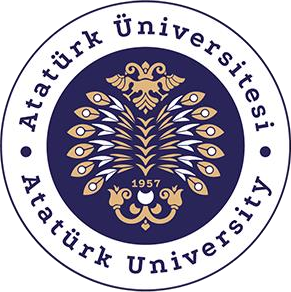 T.C.ATATÜRK ÜNİVERSİTESİTOPLUMSAL DUYARLILIK PROJELERİ UYGULAMA VE ARAŞTIRMA MERKEZİ"BİLİNÇLİ KADINLAR SAĞLIKLI GELECEK"Proje Kodu: 6349BA27AAE26SONUÇ RAPORUProje Yürütücüsü:Yaratıcı Drama KulübüProje Danışmanı:Öğr. Gör. Büşra FayetörbayHınıs Meslek Yüksek OkuluKasım /2022 ERZURUM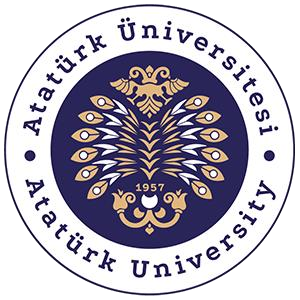 T.C.ATATÜRK ÜNİVERSİTESİAraştırmacılar:Diyar Çelik Kader Kuşan Melek Öztürk Özgür AdıyamanRojbin Yüce Sıtkı Çetin Süreyya AyazKasım / 2022ERZURUMİÇİNDEKİLERÖNSÖZÖZETDünya Sağlık Örgütü tarafından 2004 yılından bu yana meme kanserinde erken teşhisinin önemi ve meme kanseri farkındalığının vurgulanması amacıyla 01-31 Ekim Ayı Meme Kanseri Bilinçlendirme ve Farkındalık Ayı olarak belirlenmiştir. Hınıs ilçesinde kadınların meme kanseri tanılama ve muayene konularındaki bilgi yetersizliği aile sağlığı merkezinde ve Ketem birimi tarafından gündeme getirilmekte olup halkın bilinçlendirme sürecine üniversitenin bir birimi olarak katkı sağlamak amaçlanmıştır. Bu süreçte özellikle köylerden getirilen kadınlara öncelikli olarak meme kanseri tanılama ve muayene konusunda destek olmak üzere bilgilendirme yapılmış ve muayene fırsatı verilmiştir.Proje uygulama sürecinde yapılan tüm çalışmalar okul idaresi ile birlikte koordine edilmiştir. Projeye öğrenci ve akademisyen katılımı sağlanmıştır. Bu proje Atatürk Üniversitesi Toplumsal Duyarlılık Projeleri tarafından desteklenmiştir.Anahtar Kelimeler: Meme kanseri, Kadın, Farkındalık.MATERYAL VE YÖNTEMAraştırmanın TürüBu çalışma bir toplumsal duyarlılık projesidir.Araştırmanın Yapıldığı Yer ve ZamanProje	ekibi	tarafından	31.10.2022	tarihinde	10:00-12:00	saatlerinde	Hınıs	MeslekYüksekokulu öğrencileriyle birlikte Hınıs Halk Sağlığı Merkezi’nde gerçekleştirilmiştir.Projenin UygulanışıHınıs ilçesindeki kadınlara, annelere ve anne adaylarına meme kanseri tanılama ve muayene konusunda desteğiyle Hınıs Toplum Sağlığı Merkezi'nde TSM Başkanı Dr. Cem Ozan Erken, Dr. Yunus Akyol ve KETEM Birimi Sorumlusu Merve İpek Acar tarafından genel bilgiler verilerek el ilanları ile alınan pembe kurdeleler öğrenciler tarafından özenle iğnelenerek kadınların yakalarına farkındalık oluşturma amaçlı takıldı. Köylerden tarama için servisle getirilen kadınlara KETEM tırına el afişleri ve yakalarındaki kurdelelerle muayene ve kontrol için girerek bilgi aldı. Süreçte meslek yüksekokulu öğrencileri basılan el ilanları ve pembe kurdeleler ile Hınıs merkezinde kadınları ziyaret ederek bilgilendirme amaçlı toplum sağlığı merkezine davet ederek aktif bir şekilde meme kanseri farkındalık haftasında kadınlarla bir araya gelmiştir. PROJE UYGULAMASINA AİT GÖRSELLER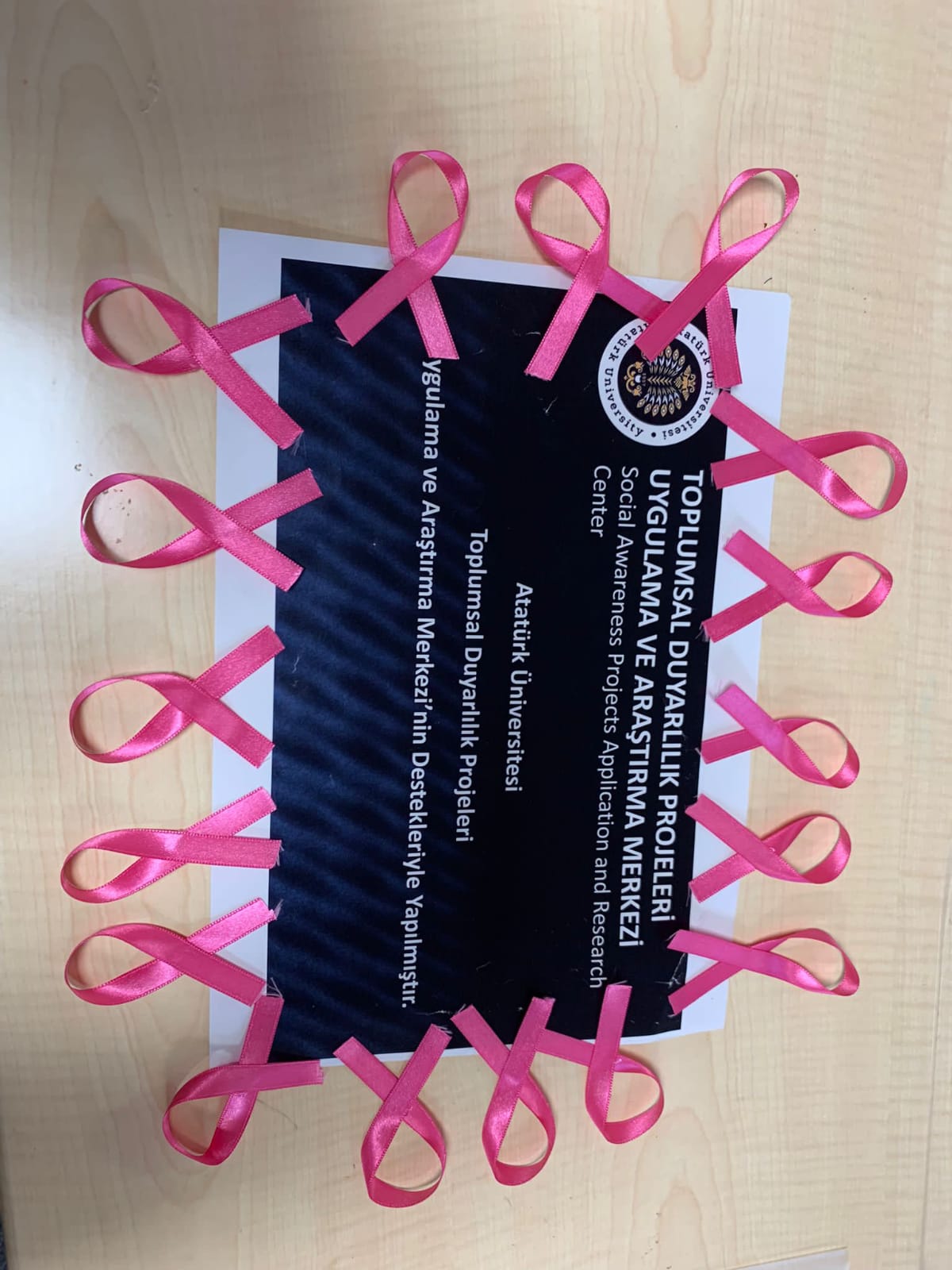 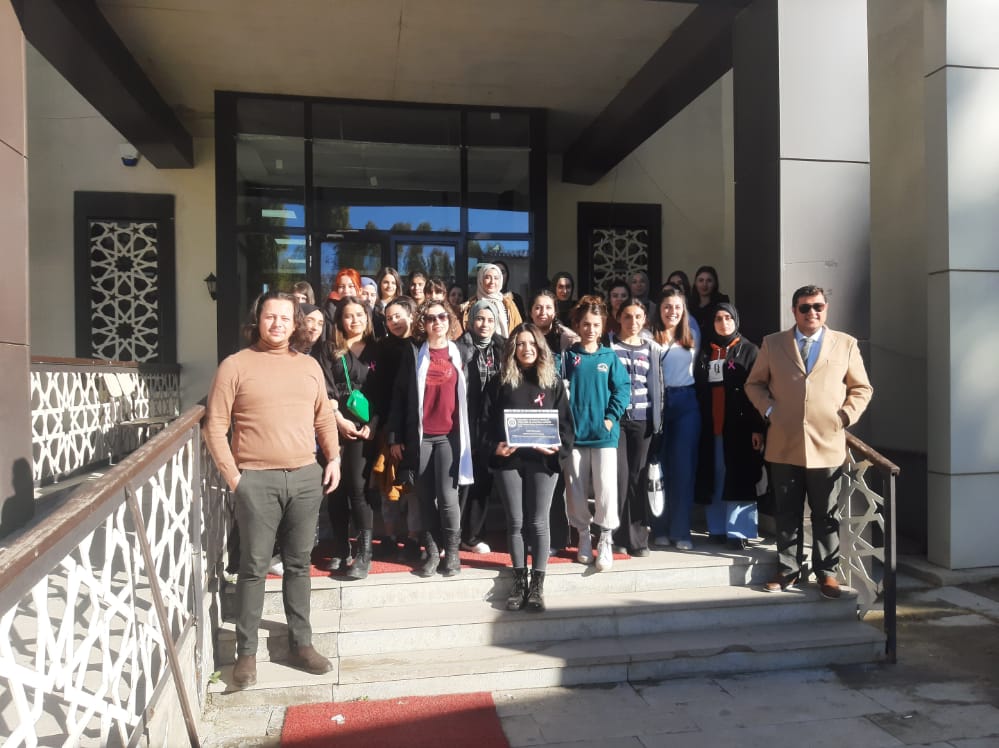 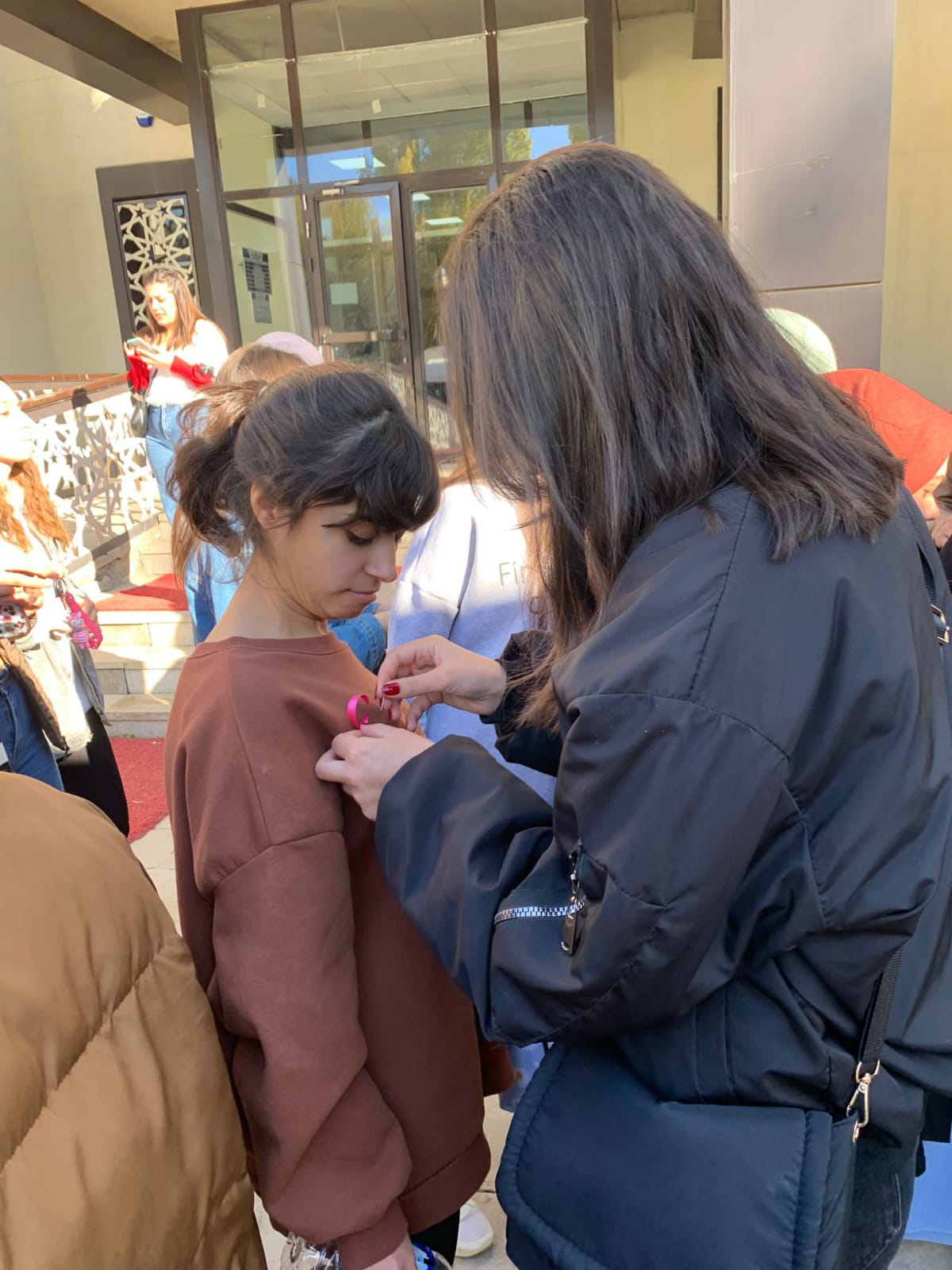 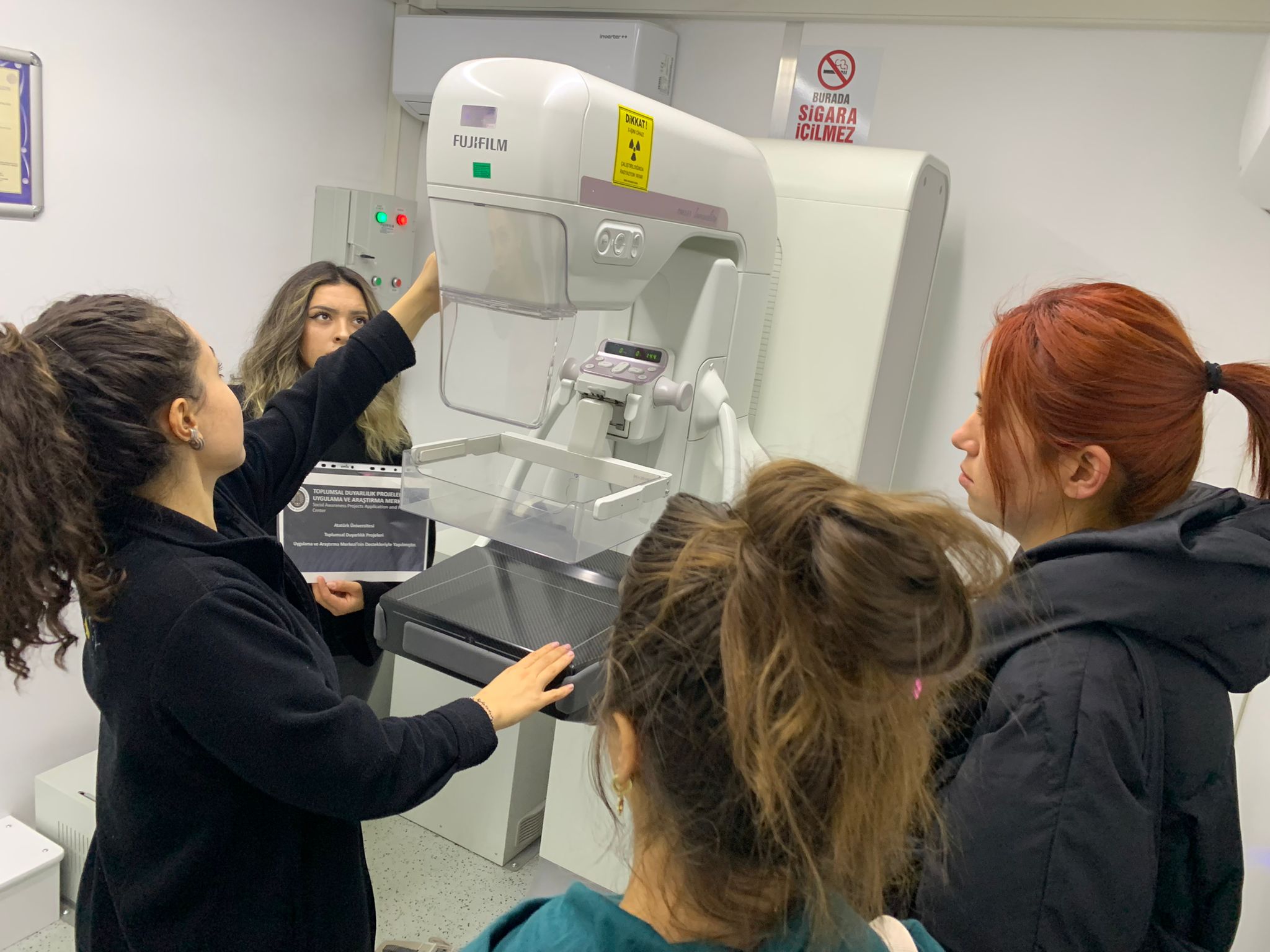 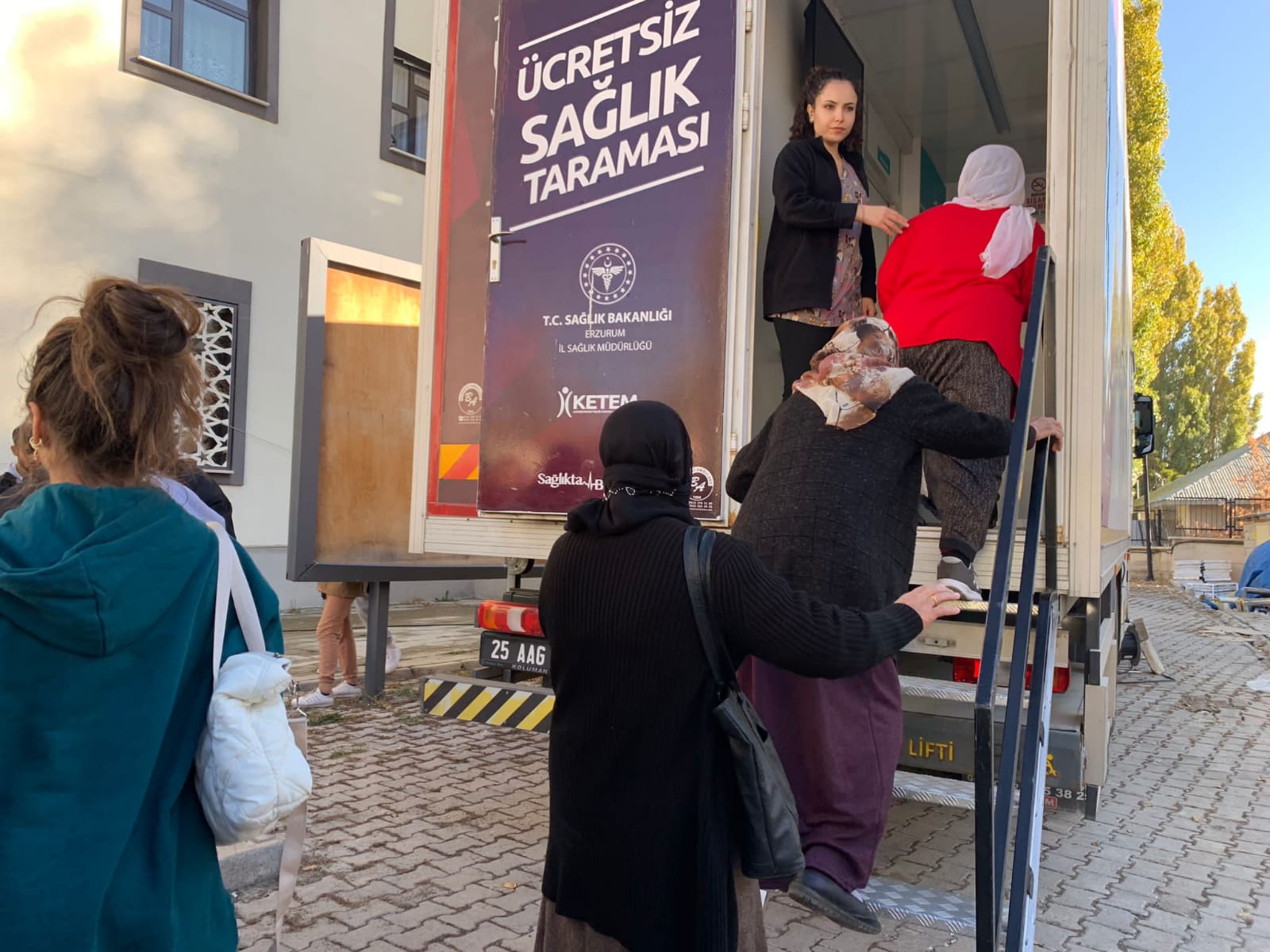 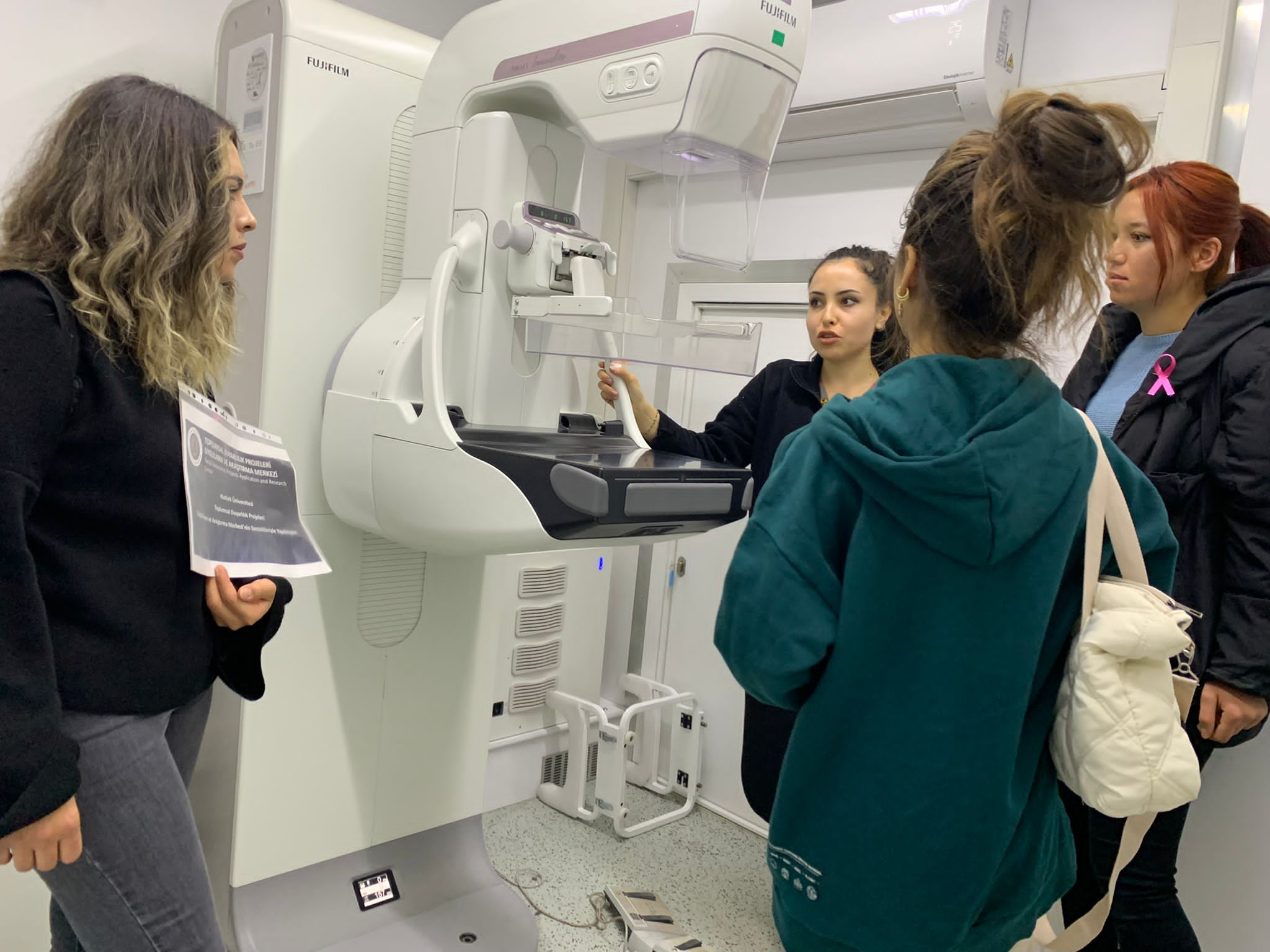 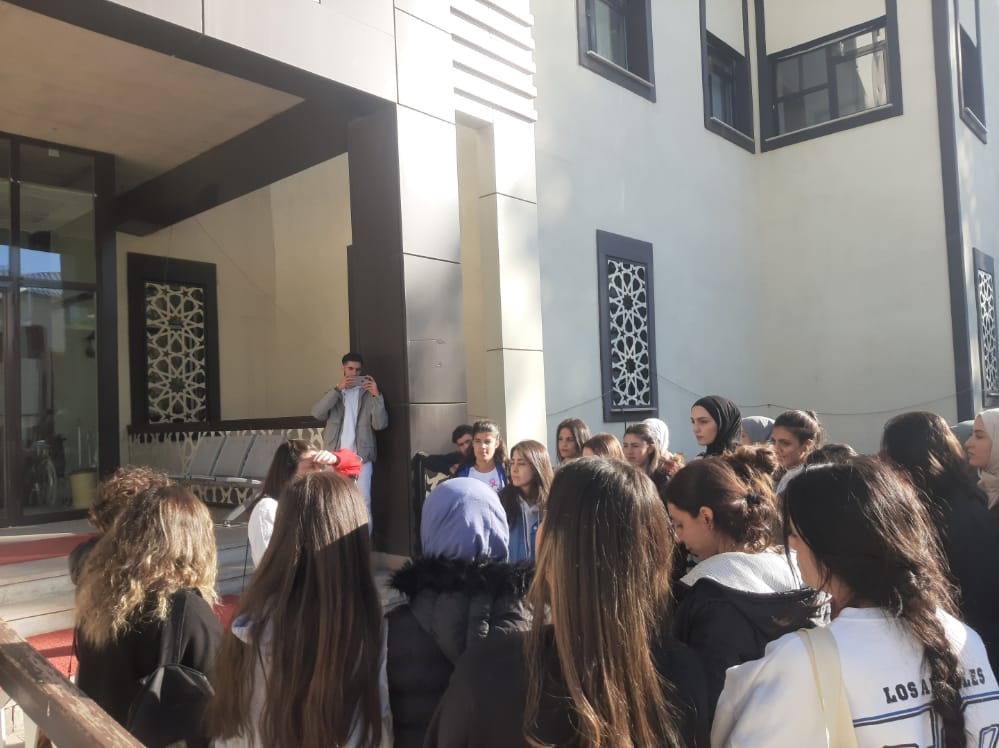 SONUÇLARGerçekleştirilen projede istenilen amaçlara ulaşılmıştır.Ayrıca projemizi destekleyerek öğrenci ve akademisyenler için çok önemli bir aktivite ortamı sağladığından Atatürk Üniversitesi Toplumsal Duyarlılık Projeleri Uygulama ve Araştırma Merkezi’ne ve verdiği dönütlerle proje danışmanımıza teşekkür ederiz